Ag Literacy Planning Survey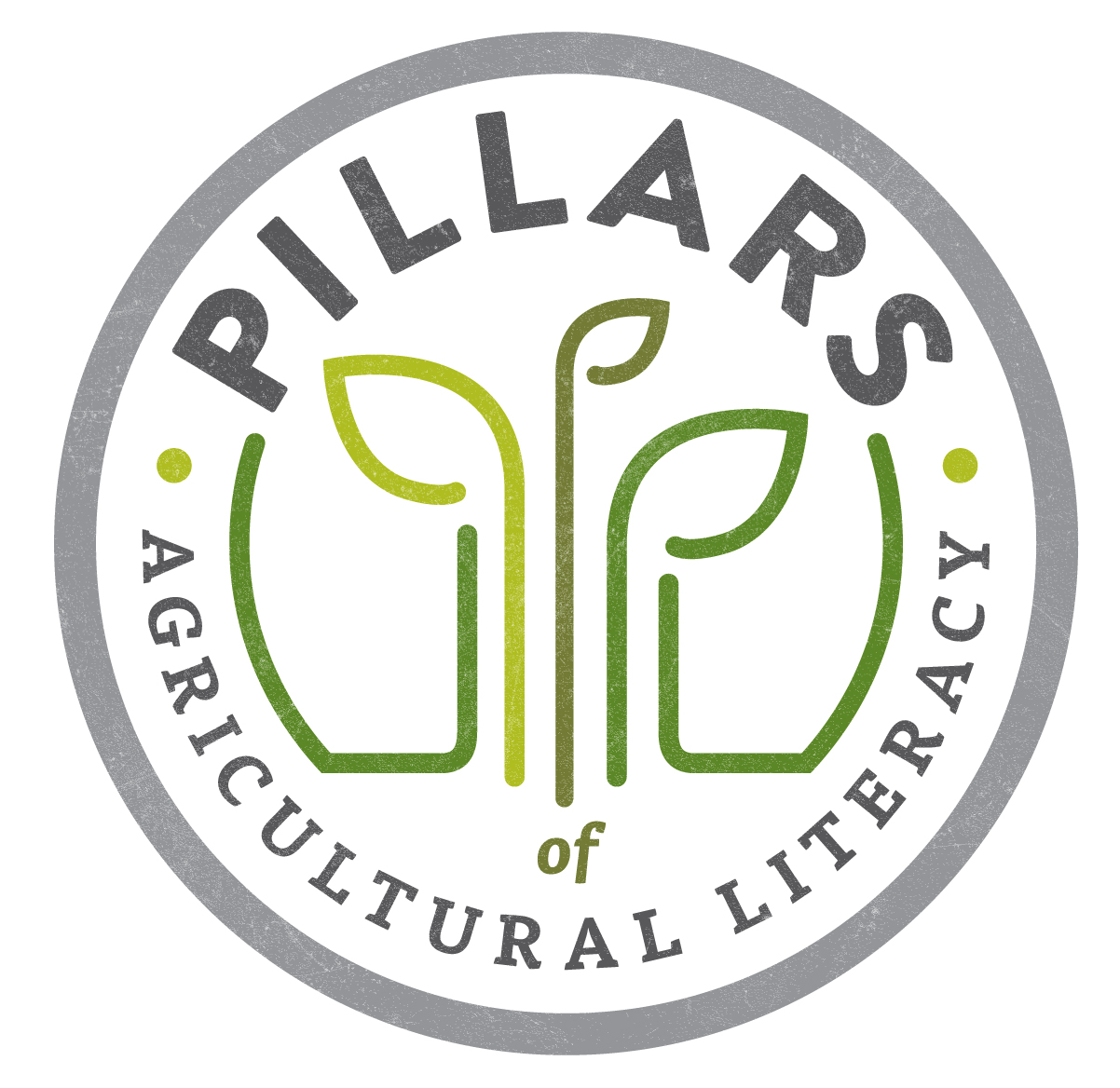 Have leaders and key stakeholders complete this survey to begin the agricultural literacy planning process using the Pillars.Pillars of Ag LiteracyDirections: Review the Pillars of Ag Literacy. Consider the issues and challenges facing agriculture in your area/community. Rank the seven components (1 through 7) with #1 being the most important to you and the where ag literacy efforts should be focused. _____ Foundational Understanding of Agriculture _____ The relationship between Agriculture and the Environment_____ The relationship between Agriculture and Food, Fiber and Energy_____ The relationship between Agriculture and Animals_____ The relationship between Agriculture and Lifestyle_____ The relationship between Agriculture and Technology_____ The relationship between Agriculture and The EconomyTarget AudienceDirections: Consider the importance of reaching key audiences in your area/community. Rank the listed audiences (1 through 8) with #1 being the most important audience to reach.  _____ Pre-Kindergarten-Kindergarten_____ 1st-3rd Grade_____ 4th-6th Grade_____ Middle School/Junior High_____ High School_____ College Students_____ Young adults_____ Older adultsMethods of EngagementDirections: Consider your organization’s proficiency in each of the following methods of engaging audiences. Rank your proficiency (1 through 7) with #1 being the method of which you are most proficiency.  _____ Classroom presentations_____ Retail location events_____ Fairs/festival booths_____ Farm tours and other hosted special events_____ Social media_____ Developing new materials (brochures) to share_____ Getting books and materials into libraries, classrooms and other locations